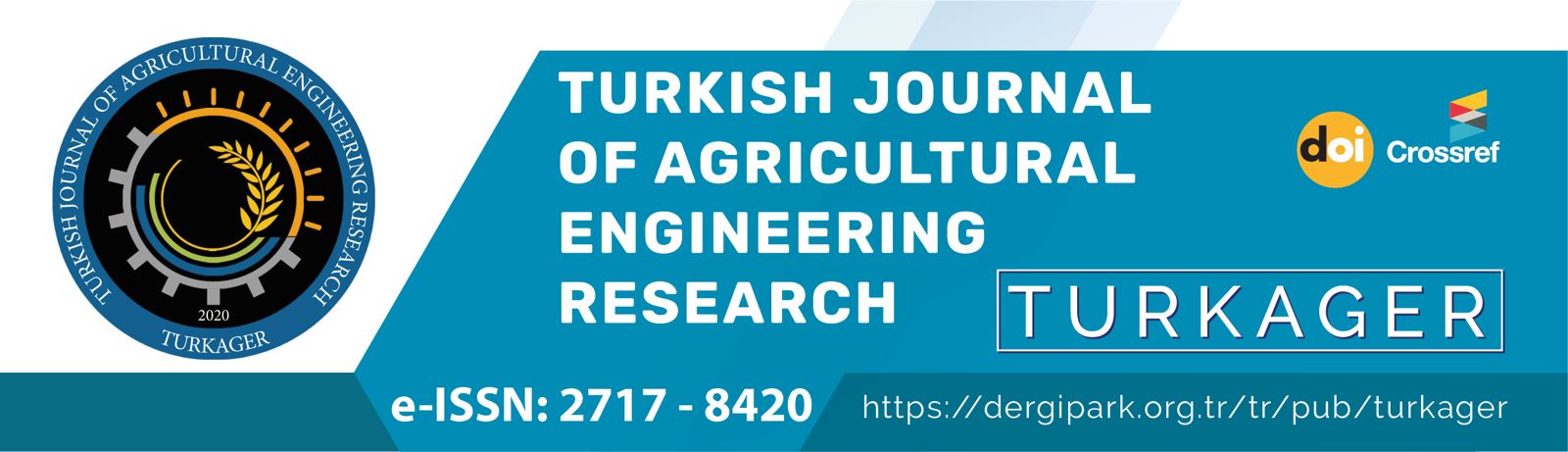 Article Title Article Title Article Title Article Title Article Title Article Title Article Title Article Title  Author Name Surnamea* Author Name Surnameb    Author Name Surnamec   aDepartment of XXXXX, Faculty of XXXX, University of XXXXXXX, City, COUNTRY, xxxx.xxxxx@gop.edu.tr; ORCID ID: https://orcid.org/XXXX-XXXX-XXXX-XXXXaDepartment of XXXXX, Faculty of XXXX, University of XXXXXXX, City, COUNTRY, xxxx.xxxxx@gop.edu.tr; ORCID ID: https://orcid.org/XXXX-XXXX-XXXX-XXXXaDepartment of XXXXX, Faculty of XXXX, University of XXXXXXX, City, COUNTRY, xxxx.xxxxx@gop.edu.tr; ORCID ID: https://orcid.org/XXXX-XXXX-XXXX-XXXX(*): Corresponding author. Tel: +90-XXX-XXX XXX XX, Fax: +90-XXX-XXX XX XXDECLARATION OF COMPETING INTERESTThe author(s) must declare that they have no conflict of interest.CREDIT AUTHORSHIP CONTRIBUTION STATEMENTAuthor Name Surnamea*:Author Name Surnameb :   Author Name Surnamec :  Each author must declare the contributions to the manuscript such as the following sections: Investigation, Methodology, Conceptualization, Formal analysis, Data curation, Validation, Writing - original draft, Review, and Editing,  Visualization etc).   